 РЕСПУБЛИКА  КРЫМ                                                                                                               НИЖНЕГОРСКИЙ  РАЙОН                                                                                            ИЗОБИЛЬНЕНСКИЙ  СЕЛЬСКИЙ СОВЕТ1-я очередная   сессия 2-го созываРЕШЕНИЕ 27 сентября 2019  г.                                                                                              № 2/1                  с.ИзобильноеОб избрании представителя Изобильненскогосельского поселения в Нижнегорский Районный совет Республики Крым       В соответствие с   Федеральным Законом от 06.10.2003 № 131-ФЗ «Об общих принципах организации местного самоуправления в Российской Федерации», Законом Республики  Крым  от  21  августа  2014  года  №  54-ЗРК  «Об  основах  местного  самоуправления  в  Республике  Крым», руководствуясь  статьей № 37 Устава муниципального образования Изобильненское сельское поселение Нижнегорского района Республики Крым,  Регламентом работы сельского совета,  Изобильненский сельский совет                                                                                                                      решил:       1.Избрать представителем Изобильненского сельского поселения в Нижнегорский районный совет Республики Крым Кишфетдинова Энвера Аблязовича – депутата Изобильненского сельского совета второго созыва, избранного  по десяти мандатному избирательному  округу  № 963       2.  Настоящее решение  Изобильненского сельского совета обнародовать путем размещения на информационной доске объявлений сельского совета и официальном сайте поселения izobilnoe-sp.ru .      3.  Направить настоящее решение в Территориальную избирательную комиссию Нижнегорского района.      4.Решение вступает в силу с момента обнародования.Председатель Изобильненского сельского совета – глава администрации Изобильненского сельского поселения                                                                              Л.Г.Назарова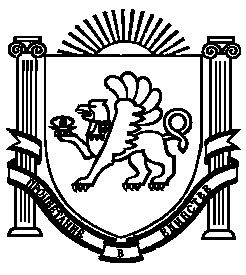 